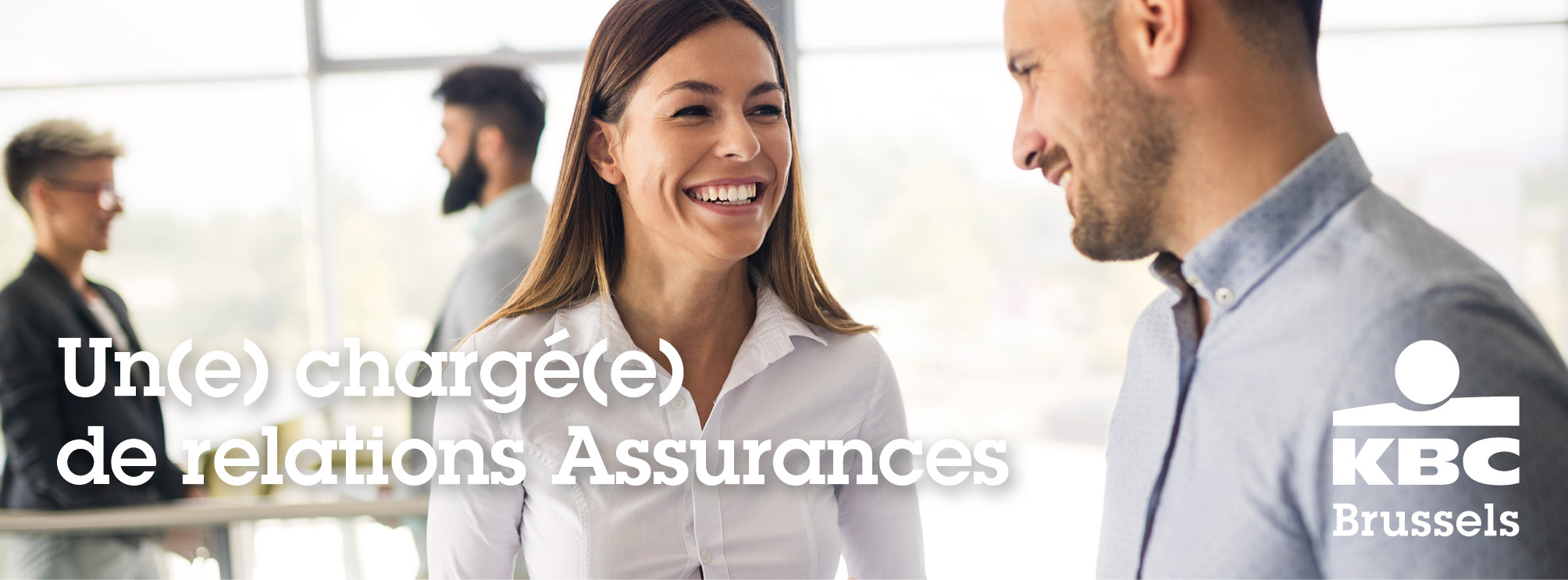 Envie de vous investir dans le job de votre vie? Relevez le défi au poste de chargé(e) de relations Assurances !Une agence d’assurances KBC Brussels, c’est une équipe soudée sous la direction d’un agent d’assurances indépendant. Vous aussi, vous voulez en faire partie ? L’équipe de   est à la recherche d’un(e) chargé(e) de relations Assurances motivé(e) et enthousiaste. Peut-être êtes-vous la perle rare ?Vous travaillerez en étroite collaboration avec votre agent d’assurances et vos collègues dans le cadre de la vente de produits d’assurance et de la gestion de sinistres. Vous serez quotidiennement en contact avec les clients de l’agence : particuliers, indépendants, dirigeants d’entreprises et professions libérales Autant de clients qui comptent sur une expertise solide. En quoi consiste cette fonction ?•	Vous analysez le marché local afin d’y détecter les opportunités commerciales et vous recrutez activement de nouvelles relations. •	Vous répondez proactivement aux besoins des clients et des prospects.•	Vous élaborez des offres sur mesure et négociez en toute autonomie. •	Vous développez une relation de confiance avec vos clients, la compagnie d’assurances et les experts.•	Vous aidez vos clients et répondez à toutes leurs questions en matière d’assurances, parfois en agence mais le plus souvent chez eux. Vous gérez aussi activement leurs dossiers sinistres.Qu’attendons-nous de vous ?•	Vous avez un très bon feeling commercial et vous prenez des initiatives. •	Vous puisez votre énergie dans la prospection et le networking, et êtes constamment à la recherche de nouvelles opportunités.•	Vous excellez dans l’art de la négociation et vous savez élaborer un package d’assurances sur mesure. •	Vous travaillez de manière indépendante et vous avez le sens de l’organisation.•	Vous vous intéressez au monde des assurances et vous avez envie de vous investir dans la formation. Vous savez travailler en équipe et vous donnez la priorité au résultat collectif.Que pouvez-vous attendre de nous ?Vous intégrerez une agence dynamique sur un marché du travail concurrentiel, chez un employeur local en pleine expansion. Vous recevrez un contrat à durée indéterminée et un package salarial assorti d’avantages attractifs Nous serons très attentifs à votre évolution personnelle : dès le départ, vous bénéficierez d’une formation de base et d’un soutien efficace sur votre lieu de travail. Vous aurez toutes les chances de progresser dans votre fonction.Intéressé(e) ? Nous vous attendons !Vous avez au moins un diplôme de bachelier (de préférence en finance et assurances) et le monde des assurances vous tente ? Envoyez votre lettre de candidature et votre CV à . Pour en savoir plus sur le contenu de cette fonction, contactez Bernard Bosch au numéro .